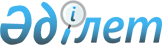 Об утверждении Плана по управлению пастбищами и их использованию по Каратальскому району на 2018-2019 годы
					
			Утративший силу
			
			
		
					Решение Каратальского районного маслихата Алматинской области от 5 мая 2018 года № 34-146. Зарегистрировано Департаментом юстиции Алматинской области 22 мая 2018 года № 4713. Утратило силу решением Каратальского районного маслихата Алматинской области от 21 ноября 2018 года № 44-169
      Сноска. Утратило силу решением Каратальского районного маслихата Алматинской области от 21.11.2018 № 44-169 (вводится в действие со дня его первого официального опубликования).
      В соответствии с подпунктом 1) статьи 8 Закона Республики Казахстан от 20 февраля 2017 года "О пастбищах", Каратальский районный маслихат РЕШИЛ:
      1. Утвердить План по управлению пастбищами и их использованию по Каратальскому району на 2018-2019 годы согласно приложению к настоящему решению.
      2. Контроль за исполнением настоящего решения возложить на постоянную комиссию Каратальского районного маслихата "По вопросам планирования, бюджета, хозяйственной деятельности, строительства, землепользования, охраны природы и рационального использования природных ресурсов.
      3. Настоящее решение вступает в силу со дня государственной регистрации в органах юстиции и вводится в действие со дня его первого официального опубликования. План по управлению пастбищами и их использованию по Каратальскому району на 2018-2019 годы
      Настоящий План по управлению пастбищами и их использованию по Каратальскому району на 2018-2019 годы (далее – План) разработан в соответствии с Законом Республики Казахстан от 20 февраля 2017 года "О пастбищах", приказом Заместителя Премьер-Министра Республики Казахстан– Министра сельского хозяйства Республики Казахстан от 24 апреля 2017 года № 173 "Об утверждении Правил рационального использования пастбищ" (зарегистрирован в Реестре государственной регистрации нормативных правовых актов № 15090), приказом Министра сельского хозяйства Республики Казахстан от 14 апреля 2015 года № 3-3/332 "Об утверждении предельно допустимой нормы нагрузки на общую площадь пастбищ" (зарегистрирован в Реестре государственной регистрации нормативных правовых актов № 11064).
      План принимается в целях рационального использования пастбищ, устойчивого обеспечения потребности в кормах и предотвращения процессов деградации пастбищ.
      План содержит:
      1. схему (карту) расположения пастбищ на территории административно-территориальной единицы в разрезе категории земель, собствеников земельных участков и землепользователей на основании правоустанавливающих документов, согласно приложению 1 к настоящему Плану;
      2. приемлемую схему пастбищеоборотов, согласно приложению 2 к настоящему Плану;
      3. карту с обозначением внешних и внутренних границ и площадей пастбищ, в том числе сезонных, объектов пастбищной инфраструктуры, согласно приложению 3 к настоящему Плану;
      4. схему доступа пастбищепользователей к водоистчникам (озерам, рекам, прудам, копаням, оросительным или обводительными каналам, трубчатым или шахтным колодцам), составленную согласно норме потребления воды, согласно приложению 4 к настоящему Плану;
      5. схему перераспределения пастбищ для размещения поголовья сельскохозяйственных животных и (или) юридических лиц, у которых отсутствуют пастбища, и перемещения его на предоставляемые пастбища, согласно 5 к настоящему Плану;
      6. схему размещения поголовья сельскохозяйственных животных на отгонных пастбищах физических и (или) не обеспеченных пастбищами, расположенными при селе, сельском округе, согласно приложеню 6 к настоящему Плану;
      7. календарный график по использованию пастбищ, устанавливающий сезонные маршруты и передвижения сельскохозяйственных животных, согласно приложению 7 к настоящему Плану;
      План принят с учетом сведений о состоянии геоботанического обследования пастбищ, сведений о ветеринарно-санитарных обьектах, данных о численности поголовья сельскохозяйственных животных с указанием их владельцев-пастбищепользователей, физических и (или) юридических лиц, данных о количестве гуртов, отар, табунов, сформированных по видам и половозрастным группам сельскохозяйственных животных, сведений о формировании поголовья сельскохозяйственных животных для выпаса на отгонных пастбищах, особенностей выпаса сельскохозяйственных животных на культурных и аридных пастбищах.
       Администиративно-территориальное деление района состоит из1 городского, 9 сельских округов,34 сельских населенных пунктов.
      Общая площадь земель Каратальского района 2 422,222 тысячи гектаров, из них пастбищные земли 452,429 тысяч гектаров.
      По категориям земли подразделяются на:
      земли сельскохозяйственного назначения – 486,613 тысяч гектаров;
      земли населенных пунктов – 29,71 тысяч гектаров;
      земли промышленности, транспорта, связи, для нужд космической деятельности, обороны, национальной безопасности и иного не сельскохозяйственного назначения – 2,3 тысячи гектаров;
      земли лесного фонда – 765,397 тысяч гектаров;
      земли водного фонда –1,153 тысячи гектаров;
      земли запаса – 1014,903 тысяч гектаров.
      Климат района континентальный. Годовое количество атмосферных осадков на равнинной территории 150-260 мм, в горных районах 350-550 мм. Средняя температура в январе -15-17°С, в июле +23+26°С.
      На равнине распространены серо-бурые полупустынные почвы, в предгорьях светло-каштановые и черноземные.
      На территории района протекает река Каратал. 
      На территории района насчитывается примерно 112 видов широко распространенных растений, из них относящихся к 27 семействам и 81 родам. Наибольшее распространение получили три семейства: злаковые, сложноцветные и маревые.
      Средняя урожайность пастбищных угодий составляет 3,5 центнер/гектар.
      Фонд кормов пастбищ используется в пастбищный период продолжительностью 180-210 дней.
      В Каратальском районе действуют 9 ветеринарных пунктов, 8 пунктов для искусственного осеменения и 6 скотомогильников. Схема (карта) расположения пастбищ на территории администротивно-территориальной единицы в разрезе категорий земель, собственников земельных участков и землепользователей на основании правоустанавливающих документов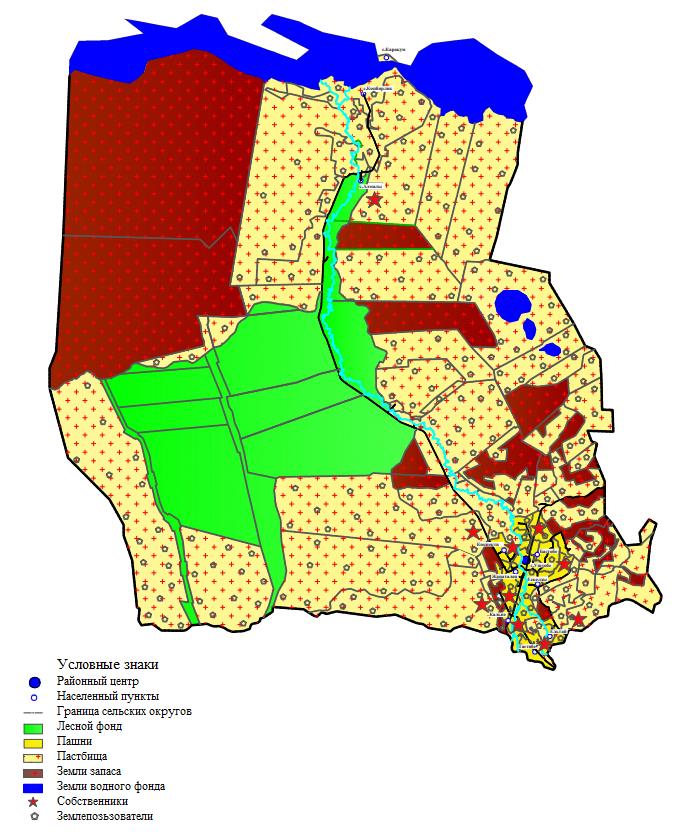  Приемлемая схема пастбищеоборотов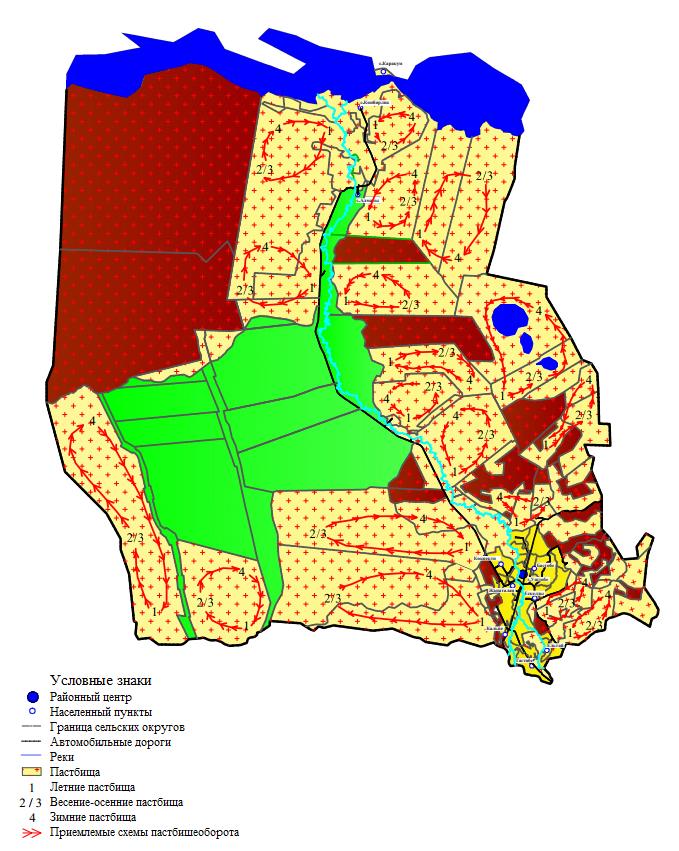  Карта с обозначением внешних и внутренних границ и площадей пастбищ, в том числе объектов пастбищной инфраструктуры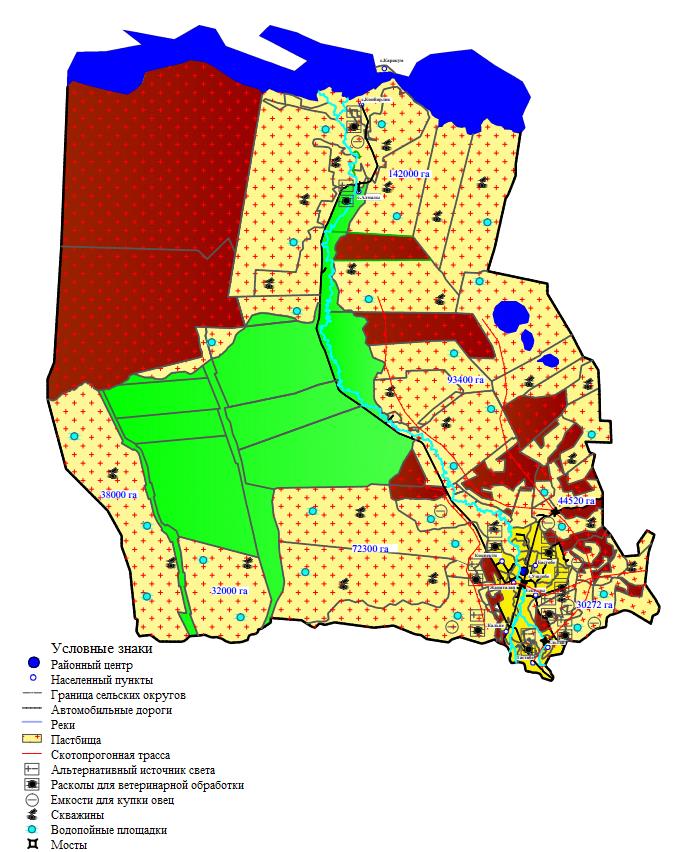  Схема доступа пастбищепользователей к водоисточникам (озерам, рекам, прудам, копаниям, оросительным или обводнительным каналам, трубчатым или шахтным колодцам), составленную согласно норме потребления воды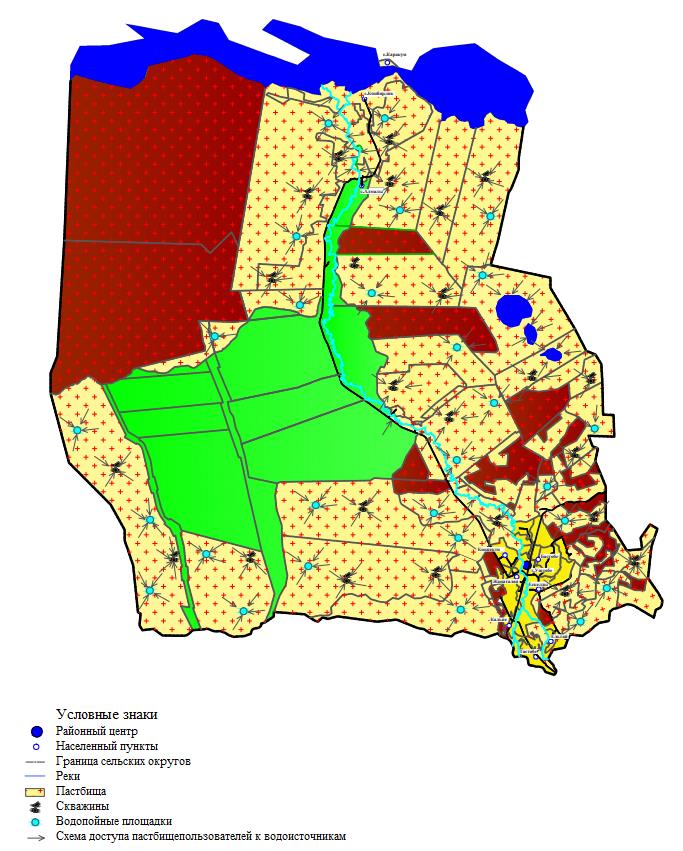  Схема перераспределения пастбищ для размещения поголовья сельскохозяйственных животных физических и (или) юридических лиц, у которых отсутствуют пастбища, и перемещения его на предоставляемые пастбища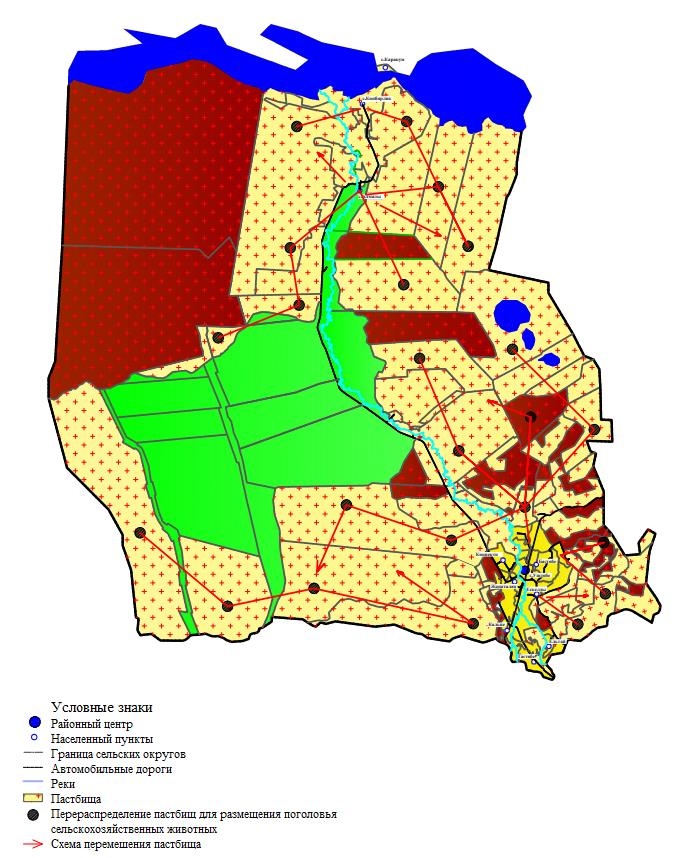  Схема размещения поголовья сельскохозяйственных животных на отгонных пастбищах физических и (или) юридических лиц, не обеспеченных пастбищами, расположенных при селе, сельском округе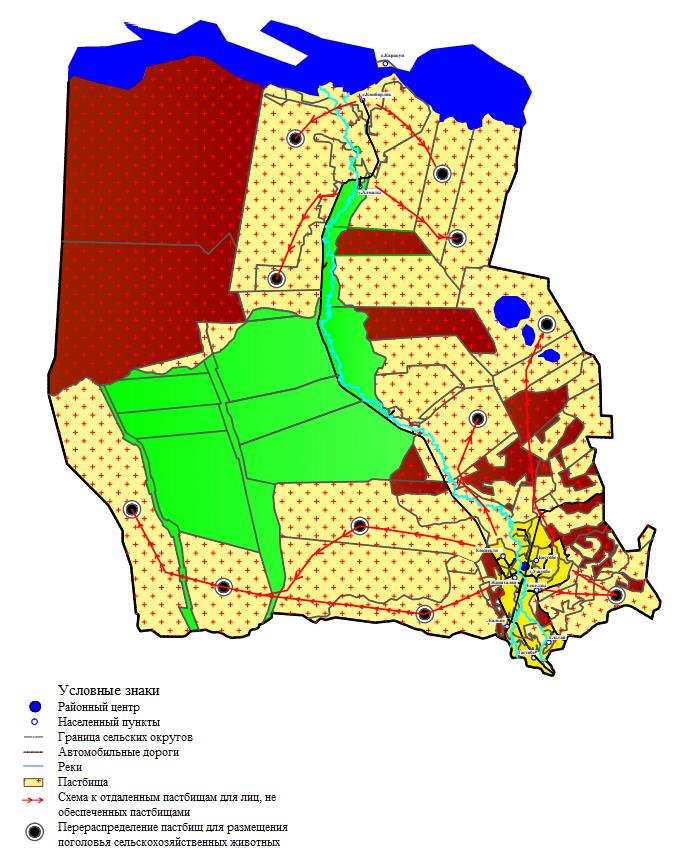  Календарный график по использованию пастбищ, устанавливающий сезонные маршруты выпаса и передвижения сельскохозяйственных животных
					© 2012. РГП на ПХВ «Институт законодательства и правовой информации Республики Казахстан» Министерства юстиции Республики Казахстан
				
      Председатель сессии Каратальского районного маслихата 

Т. Цой

      Секретарь Каратальского районного маслихата 

Б. Смаилов
Приложение к решению Каратальского районногомаслихата от 5 мая 2018 года № 34-146 "Об утверждении Планапо управлению пастбищамии их использованию по Каратальскому районуна 2018-2019 годы"
Приложение 1 к Плану по управлению пастбищами и их использованию по Каратальскому району на 2018-2019 годы
Приложение 2 к Плану по управлению пастбищами и их использованию по Каратальскому району на 2018-2019 годы
Приложение 3 к Плану по управлению пастбищами и их использованию по Каратальскому району на 2018-2019 годы
Приложение 4 к Плану по управлению пастбищами и их использованию по Каратальскому району на 2018-2019 годы
Приложение 5 к Плану по управлению пастбищами и их использованию по Каратальскому району на 2018-2019 годы
Приложение 6 к Плану по управлению пастбищами и их использованию по Каратальскому району на 2018-2019 годы
Приложение 7 к Плану по управлению пастбищами и их использованию по Каратальскому району на 2018-2019 годы

Годы
Сроки перегона скота на пастбища и возврата скота из пастбищ
Сроки перегона скота на пастбища и возврата скота из пастбищ
Сроки перегона скота на пастбища и возврата скота из пастбищ
Сроки перегона скота на пастбища и возврата скота из пастбищ
Годы
Весна
Лето
Осень
Зима
2018
I-декада

марта

II-декада

мая
II-декада

мая

II-декада

октября
II-декада

октября

IIІ-декада

ноября
III-декада

ноября

I-декада

марта
2019
I-декада

марта

II-декада

мая
II-декада

мая

II-декада

октября
II-декада

октября

IIІ-декада

ноября
III-декада

ноября

I-декада

марта